CCHS Mathematics IIMore Functions, More FeaturesModule 4 - Assessment Study GuideDefine the following Mathematical Terms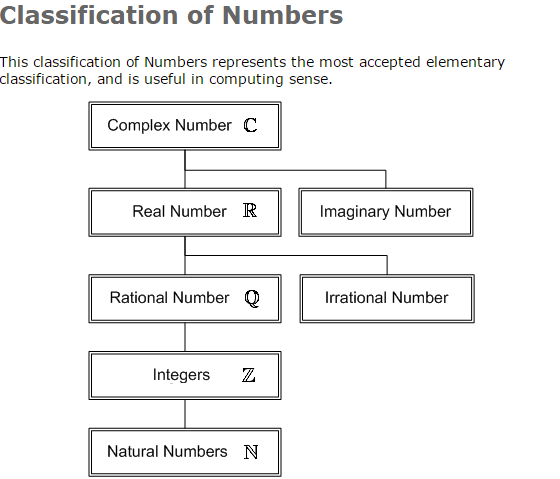 http://myhandbook.info/pics/math/class-numbers.gifUnderstand the following TasksMatch the function equation with it’s inverse.Evaluate and solve functions solutions.Identify the fastest Identify the domain of a piecewise function.Identify the range of a piecewise function.Operational with radical expressions.Graph absolute value functionsGraph inverse of a function in factored formGraph the inverse of a function in vertex form.Graph the inverse of a function in standard form.Piecewise FunctionPiecewise GraphInterval NotationSpeedDistanceRange DomainRate of ChangeMinimummaximumVertex formFactored Formsx-intercepty-interceptAxis of symmetryStandard FormParabolaPerfect square trinomialsImaginary#’s  iWhole numbersInverse functionQuadraticComplex numbersRational